                      2018                       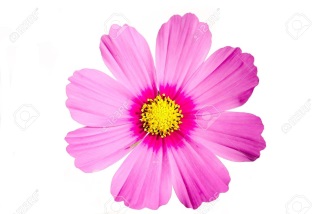 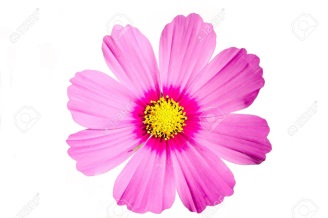 Miss Sweetheart of SummerEntry Form                                              Total Entry Fee: $99 (All Divisions)Name:Parent’s Names (if 18 or under): Age (On June 16th, 2018):Date of birth:Cell Phone Number: Email:Home Address: City:State & Zip Code:How did you find out about the pageant?Competition Categories:Fun Fashion (Attire of your choice) Casual OR Dressy: 25% of ScoreInterview (One-on-One Interview with the Judges): 25% of Score (4 & Under Division not included)On Stage Introduction: (NOT Scored) During Final Pageant/Opening numberEvening Gown (Gown of your choice): 25% of ScoreOn Stage Question: 1 Question per Contestant (4 & Under not included): 25% of ScoreOptional Competition Categories (Not Required):Photogenic Competition: $25 Per Photo, or $50 Unlimited Photos (Crown/Banner to 1 Overall Winner!)Mini Optionals:Best Smile- $20 (Trophy)Best Hair- $20 (Trophy)Best Personality- $20 (Trophy)This application is for the pageant office to obtain preliminary information and to make sure you meet all eligibility requirements for competition. Please complete this application and email it to winningedgeproductions@yahoo.com including a snapshot of yourself (This DOES NOT need to be a professional photo). Either mail or PayPal the $99 Entry fee to be officially entered in the 2018 Miss Sweetheart of Summer Pageant.*Once accepted as a contestant, you will receive an email outlining all necessary paperwork, schedules and pertinent information.*The final total entry fee for accepted contestants is $99. You can pay in installments or all at once. All entry fees MUST be paid in full ONE WEEK PRIOR to the pageant, Saturday, June 9th.Pay via check or money order payable to Lisa Forbes and mail to:Lisa Forbes   1 West 114th TerraceKansas City, MO 64114. Phone: (913) 271-0635E-mail: winningedgeproductions@yahoo.com To pay online: You may pay via PayPal: Lforbes13@Hotmail.comI hereby apply as an entrant in the 2018 Miss Sweetheart of Summer Pageant in the division marked with an “X” below, and I acknowledge and agree as follows:PLEASE MARK YOUR DIVISION:  _   ____(0-4)  _____  (5-7)  ___      (8-9)       ___       (10-12)   ___        (13-15)  ________(16-18)  ___     (19&Over)Optionals (Please place an X if participating): 	__(Photogenic/Optional) $25/photo,  $50 Unlimited PhotosMini Optionals:______Best Smile- $20 (Trophy)______Best Hair- $20 (Trophy)______Best Personality- $20 (Trophy)Total: (Entry Fee + Optionals) =  $__________Contestant Name: 	Signature: 	Date:  	Parent’s Name: 	Signature: 	Date:  	(if under 18 years of age)